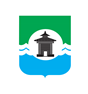 28.04.2021 года № 179РОССИЙСКАЯ  ФЕДЕРАЦИЯИРКУТСКАЯ ОБЛАСТЬДУМА БРАТСКОГО РАЙОНАРЕШЕНИЕО ходе выполнения муниципальной программы «Гражданская оборона, предупреждение и ликвидация чрезвычайных ситуаций в муниципальном образовании «Братский район» на 2018-2023 годы за 2020 годЗаслушав информацию начальника отдела по гражданской обороне и чрезвычайным ситуациям администрации муниципального образования «Братский район» Максима Сергеевича Лобосова о ходе выполнения муниципальной программы «Гражданская оборона, предупреждение и ликвидация чрезвычайных ситуаций в муниципальном образовании «Братский район» на 2018-2023 годы за 2020 год, руководствуясь  статьями  30, 33, 46 Устава муниципального образования  «Братский район», Дума Братского районаРЕШИЛА:1. Информацию начальника отдела по гражданской обороне и чрезвычайным ситуациям администрации муниципального образования «Братский район» Максима Сергеевича Лобосова о ходе выполнения муниципальной программы «Гражданская оборона, предупреждение и ликвидация чрезвычайных ситуаций в муниципальном образовании «Братский район» на 2018-2023 годы за 2020 год принять к сведению (прилагается).2. Настоящее решение разместить на официальном сайте администрации муниципального образования «Братский район» в разделе «Дума» - www.bratsk-raion.ru.Председатель ДумыБратского района                                                                                  С. В. Коротченко Приложение к решению Думы Братского района от 28.04.2021 года № 179Информация о ходе выполнения муниципальной программы «Гражданская оборона, предупреждение и ликвидация чрезвычайных ситуаций в муниципальном образовании «Братский район» на 2018-2023 годы за 2020 годМуниципальная программа «Гражданская оборона, предупреждение и ликвидация чрезвычайных ситуаций в МО «Братский район» (далее – Программа) утверждена постановлением мэра Братского района от 13.11.2014 года № 293.Целью Программы является снижение человеческих и материальных потерь при ЧС мирного и военного времени на территории МО «Братский район», а  также:1. Повышение эффективности работы районного звена территориальной подсистемы Российской Системы Чрезвычайных Ситуаций (далее РСЧС) в решении задач в области гражданской обороны и защиты населения и территорий от чрезвычайных ситуаций мирного и военного времени.2. Повышение антитеррористической защищённости.3.Уменьшение времени реагирования органов управления при возникновении (угрозе) чрезвычайной ситуации.Мероприятия целевой программы реализуются в рамках подпрограмм: 1. Гражданская оборона, предупреждение и ликвидация чрезвычайных ситуаций. Ресурсное обеспечение подпрограммы составило – 619,0 тыс.руб., из которых освоено – 610,2 тыс.руб. из них:1.1. Мероприятие «Предупреждение и ликвидация ЧС», ресурсное обеспечение мероприятия 126,0 тыс. руб., освоено – 125,2 тыс.руб.- оплата по  договору № АПУ-04-2020-4/ОД от 09.04.2020г. между Администрацией МО «Братский район» и  ОГАУ «Лесхоз Иркутской области» на случай возникновения чрезвычайной ситуации на территории МО «Братский район» в связи с лесными пожарами, угрожающими населенным пунктам Стениха, Бикей, СОТ и др. расположенным в границах муниципального образования «Братский район» - 125 205,20 руб.1.2. Мероприятие «Материальное обеспечение», ресурсное обеспечение – 486,0 тыс. руб., освоено – 484,9 тыс. руб.- покупка генератора CHAMPION GG3301(договор №87 от 09.01.2020г.) – 22850 руб., пополнения резерва муниципального образования Братский район.- в целях  предотвращения завоза и распространения коронавирусной инфекции Covid-19 на территории Братского района для обеспечения средствами защиты населения, общеобразовательных и социальных учреждений, организаций произведена закупка защитных многоразовых масок – 462,1 тыс. руб.Организована бесплатная раздача индивидуальных средств защиты дыхания  для неработающих пенсионеров, малообеспеченных  семей, образовательных и социальных учреждений. По состоянию на 31.12.2020 года выдано:- через глав с/п населению – 4320 шт.; - через движение «Мы вместе» населению – 3200 шт.;- управлению образования Братского района – 2000 шт. 2. Ресурсное обеспечение подпрограммы «Антитеррористическая деятельность» составило – 917,0 тыс. руб., из которых освоено – 890,6 тыс. руб. на оплату услуг по охране и пропускного режима административного здания ул. Комсомольская,  28а. 3. Ресурсное обеспечение подпрограммы «Развитие единой дежурной диспетчерской службы Братского района» составило – 7993,0 тыс. руб., из которых освоено – 7557,9 тыс. руб. из них:- на выплату заработной платы -  5470,5 тыс. руб.,- на налоговые отчисления по оплате труда -  1620,2 тыс. руб.,- на оплату услуг связи - 62 тыс. руб.,- прочие услуги (техническое обслуживание аппаратуры, обслуживание программы 1С, и т.д.) 295,5 тыс. руб.,- расходы по приобретению основных средств (маршрутизатор, рециркулятор, телефон, радиотелефон, накопитель) – 32,1 тыс. руб,- расходы по приобретению материальных запасов (форменная одежда, бумага, канц. товар) - 38 тыс. руб,- на обучение сотрудников – 37,8 тыс. руб.В отчетном периоде за счет средств местного бюджета исполнены следующие основные мероприятия:-  Предупреждение и ликвидация ЧС – 97,2% от плановых назначений;-  Антитеррористическая деятельность – 97,1% от плана- Обеспечение ЕДДС – 94,6% от плана.В 2021 году планируется обновление и приобретение материальных резервов на случай чрезвычайных ситуаций:1) закупка сух. пайков в количестве 150 шт.;2) закупка муж./жен. обуви – 50 пар;3) закупка ручного мегафона (громкоговорителя).Дополнительно планируется провести обучение председателя и членов комиссии по предупреждению и ликвидации чрезвычайных ситуаций и обеспечению пожарной безопасности муниципального  образования «Братский район», председателя и членов эвакоприемной (эвакуационной) комиссии, а также работников, уполномоченных на решение задач по предупреждению и ликвидации чрезвычайных ситуаций и на решение задач в области гражданской обороны.